Основные алгоритмические структуры:
следование и ветвление.Цели урока:1.Образовательная:  формирование и развитие умений и навыков при работе на компьютере в среде программирования Pascal и QBasic ;2.Развивающая:  Развитие внимания и мышления на уроке при работе в языках программирования. Вспомнить основные свойства алгоритма, основные блоки, уметь составлять блок-схемы, применять их при составлении программы на различных языках программирования,  повторить основные операторы языков программирования.3.Воспитательная. Организация правильной работы за компьютером, воспитание правильного поведения на уроке информатики, умение вести себя правильно в компьютерном классе, знание и применение техники безопасности. ЗАДАЧИ  УРОКА:Ознакомить учащихся с новыми алгоритмическими структурами. Вспомнить основные понятия алгоритма, свойства, наглядное представление алгоритма (в виде блок-схемы). Обучить учащихся работе в различных средах программирования. Научить отличать основные операторы разных языков программирования.Ход урока:Организационный момент Приветствие, выяснение основных сведений об учащихся, оглашение плана работы на уроке.Проверка домашнего задания Вспомним основные понятия:Что такое алгоритм?Перечислить основные свойства алгоритма.Кто  является исполнителем алгоритма?Что такое система команд исполнителя?В систему команд исполнителя Водолей входит 6 команд. Объём сосуда А равен 4 л, сосуда В – 3 л. Как получить 2 л в одной из ёмкостей, используя не более 4 команд? В ответе запишите номера команд в нужном порядке.Ответ: 2424Способы записи алгоритмов.Имеется две кучки фишек. За один шаг исполнитель НОД из кучки, содержащей больше фишек, убирает столько фишек, сколько содержится в меньшей кучке. Определите число шагов, которые потребуется сделать исполнителю, чтобы уравнять количество фишек в кучках при следующих исходных данных:Привести примеры выполнения алгоритмов. Подписать блоки.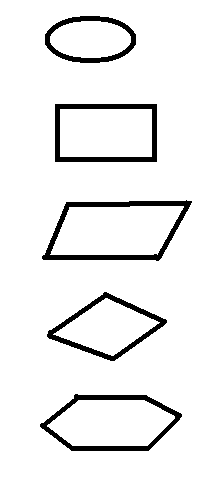 Объяснение нового материалаОсновные алгоритмические структуры: следование и ветвление.Логическая структура любого алгоритма может быть представлена комбинацией трех базовых структур: следование, ветвление, цикл. На этом уроке будут рассмотрены две алгоритмические структуры : следствие (линейный алгоритм), ветвление.Следование – это последовательность блоков алгоритма.Линейные алгоритм – это алгоритм, в котором действия выполняются последовательно одно за другим.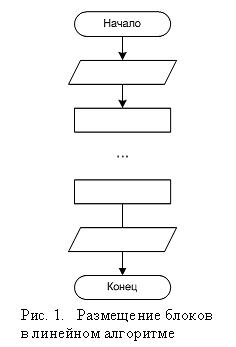 Ветвление – это алгоритмическая структура, т.е. когда исполнение алгоритма идёт с продолжением.Разветвляющийся алгоритм – это алгоритм, содержащий структуру ветвления.  На алгоритмическом языке это представлено так:       если <условие>
            то <действие 1>
               иначе <действие 2>       конец ветвления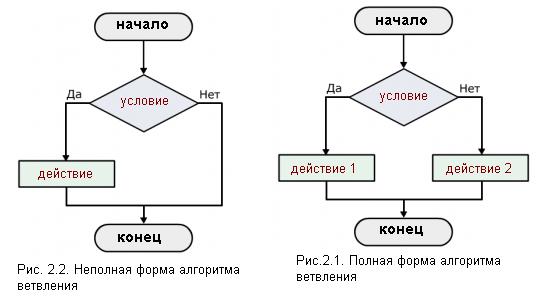 Закрепление изученного материала1) Постройте блок-схему для алгоритма нахождения периметра и площади прямоугольника, если известны длина и ширина.2) В алгоритмах, записанных ниже, используются переменные а и b, а также следующие операции::= - присваивание+ - сложение- - вычитание* - умножение/ - делениеdiv – целочисленное делениеmod – остаток от целочисленного деленияОпределите значения переменных после выполнения алгоритмов:а) Алгоритмa := 9b := a mod 5b := b * 10a := b div 5 – 3б) Алгоритмa := 123b := a div 10b := b / 4 + 2b := b * 25 + 2a := a + bв) Алгоритмa := 951b := a div 100 + a mod 100a := a div 10a := a mod 10a := a + bг) Алгоритмa := 336b := 8a := a div bb := a mod bд) Алгоритмa := 10b := 20b := a + bb := b – ab := b + a3) Определите начальное значение переменной а, если после выполнения алгоритма её значение стало равно 20.Алгоритмa := x
b := a * 2 + 5
a := a + b4) Исходное данное – целое трёхзначное число х. Выполните алгоритм для нескольких х.Алгоритмa := x div 100b := x mod 100 div 10c := x mod 10s := a + b + c№Команда1Наполнить сосуд А2Наполнить сосуд В3Перелить из А в В4Перелить из В в А5Вылить из А6Вылить из ВИсходные данные1-й шаг2-й шаг3-й шаг4-й шаг5-й шаг6-й шаг7-й шаг8-й шаг1-я кучка2-я кучка305130219219129363331-я кучка2-я кучка52124012281216124124844ababababababx125248789abcs